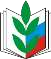 ПРОФСОЮЗ РАБОТНИКОВ НАРОДНОГО ОБРАЗОВАНИЯ И НАУКИ РОССИЙСКОЙ ФЕДЕРАЦИИМОСКОВСКАЯ ГОРОДСКАЯ ОРГАНИЗАЦИЯТЕРРИТОРИАЛЬНАЯ ПРОФСОЮЗНАЯ ОРГАНИЗАЦИЯ РАБОТНИКОВ УЧРЕЖДЕНИЙ ГОРОДСКОЙ СИСТЕМЫ ОБРАЗОВАНИЯПЕРВИЧНАЯ ПРОФСОЮЗНАЯ ОРГАНИЗАЦИЯ ГБОУ Школа№1601УТВЕРЖДЕНОна заседании профкомаПОЛОЖЕНИЕконтрольно-ревизионной комиссии ППООбщие положенияКонтрольно-ревизионная комиссия первичной профсоюзной организации ГАПОУ ТК № 24 (далее – Комиссия) избирается на собрании (конференции) для осуществления контроля за деятельностью профсоюзного комитета по выполнению постановлений собраний (конференций) организации, целевому использованию профсоюзных взносов, достоверностью финансовой и статистической отчетности.В своей работе комиссия руководствуется действующим законодательством о профсоюзах, Уставом и другими нормативными документами профсоюза, решениями профсоюзных органов, а также настоящим Положением.Комиссия избирается на срок полномочий профкома. Состав комиссии формируется и утверждается собранием (конференцией) организации. Количество членов комиссии определяется с учетом специфики, структуры и численности профсоюзной организации. Члены комиссии из своего состава избирают председателя и заместителя председателя комиссии. Порядок избрания и форма голосования определяется комиссией.Председатель и члены комиссии осуществляют свою работу на общественных началах.При необходимости последующая замена (ротация), увеличение и уменьшение числа членов комиссии, досрочное прекращение ее полномочий осуществляется решением внеочередного собрания (конференции) организации.Функции комиссииКомиссия осуществляет следующие функции:Контролирует: – выполнение постановлений собраний (конференций), профсоюзного комитета по финансовым и имущественным вопросам; порядок прохождения дел, рассмотрение писем, жалоб и предложений членов профсоюза;исполнение бюджета и сметы профсоюзной организации; целевое использование денежных средств профсоюзной организации;сохранность, правильность и рациональность использования средств профсоюзной организации;достоверность финансовой и статистической отчетности;соблюдение требований Устава профсоюза.Проводит проверки (ревизии) и проверки финансово-хозяйственной деятельности профсоюзной организации, осуществляет контроль за своевременным и полным поступлением членских профсоюзных взносов.Ревизия осуществляется по итогам деятельности профкома за год и перед отчетно-выборным собранием (конференцией), а также по инициативе собрания (конференции), самой комиссии, ходатайству профкома или председателя профсоюзной организации. Результаты ревизий и проверок оформляются актами, справками, заключениями и доводятся до сведения выборного органа профсоюзной организации.Представляет в пределах своих полномочий собранию (конференции) отчеты о результатах проверок (ревизий) и работе самой комиссии; делает сообщения о результатах проверок (ревизий) на заседаниях профкома, информирует о них председателя профсоюзной организации.Порядок работы комиссииДеятельностью комиссии руководит председатель (в его отсутствии – заместитель председателя) комиссии, который созывает и проводит заседания комиссии, от ее имени докладывает собранию (конференции), либо информирует профком, его председателя о результатах проверок (ревизий).Комиссия осуществляет свою деятельность в соответствии с разработанным ею планом работы, который определяет периодичность и порядок проведения проверок (ревизий), который рассматривается и утверждается на ее заседании. Заседания комиссии проводятся по мере необходимости, но не реже двух раз в год, и считаются правомочными, если в их работе участвуют более половины членов комиссии. Решения комиссии принимаются в форме постановления открытым голосованием и считаются принятыми, если за них проголосовало не менее двух третьей списочного состава членов комиссии.Председатель комиссии:утверждает распределение полномочий и обязанностей между членами комиссии;участвует в заседаниях профкома с правом совещательного голоса;является делегатом конференции по выборной должности.Заместитель председателя комиссии по поручению председателя комиссии участвует в заседаниях профкома; обеспечивает подготовку проектов документов, других материалов назаседания комиссии, оформляет акты ревизий, ведет протоколы заседаний комиссии, осуществляет делопроизводство.Предложения комиссии по устранению недостатков и нарушений, выявленных проверкой (ревизией) и изложенных в акте, являются обязательными для исполнения профкомом и сообщению комиссии о принятых мерах в месячный срок в письменной форме.Организационно-техническое обеспечение работы комиссии, подготовку и проведение ее заседаний, делопроизводство и ведение протоколов осуществляет председатель (в его отсутствии – заместитель председателя) комиссии.Информация комиссии о проделанной работе представляется профкому один раз в год.Деятельность комиссии финансируется профкомом в пределах утвержденных расходов на эти цели сметой профкома.Права комиссииЧлены комиссии имеют право:Участвовать в подготовке предложений к разделу коллективного договора (соглашения) по вопросам, находящимся в компетенции комиссии.Получать все необходимые сведения, протоколы, документы и материалы, требовать представления справок по вопросам, возникающим при проведении проверок (ревизий).Беспрепятственно посещать места работы членов профсоюза и соответствующие службы организации для выяснения вопросов, входящих в компетенцию комиссии.Принимать решение об освобождении от выборной должности по собственному желанию председателя (заместителя председателя) комиссии и избирать из своего состава новых руководителей комиссии.При установлении фактов злоупотреблений, в том числе хищения денежных средств, материальных ценностей, информирует председателя профсоюзной организации и профком, которые готовят материалы для передачи в следственные органы.Номенклатура дел комиссииДля осуществления своей деятельности комиссия должна иметь следующую документацию:развернутый список членов комиссии;перспективный	(на	год),	текущий	(квартальный,	оперативный	по	выполнению постановлений профсоюзной организации и решений комиссии) планы работы;журнал протоколов заседаний комиссии;постановления, акты ревизий, подготовленных комиссией для рассмотрения профсоюзным комитетом, собранием (конференцией) организации.